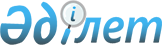 Об отзыве из Мажилиса Парламента Республики Казахстан проекта Закона Республики Казахстан "О земле"Постановление Правительства Республики Казахстан от 15 июля 1999 года № 979     Правительство Республики Казахстан постановляет:     1. Отозвать проект Закона Республики Казахстан "О земле" из Мажилиса Парламента Республики Казахстан.     2. Настоящее постановление вступает в силу со дня подписания.     Премьер-Министр   Республики Казахстан        (Специалисты: Кушенова Д.                   Сельдемирова И.)     
					© 2012. РГП на ПХВ «Институт законодательства и правовой информации Республики Казахстан» Министерства юстиции Республики Казахстан
				